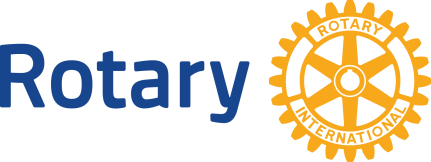 　　　　　　　　　　　　　　　　　　　　　　　　　　     ２０１７年１月１０日国際ロータリー第2720地区ロータリークラブ　　各位　　国際ロータリー第2720地区　ガバナー　前田　眞実地区管理増強部門　部門長　上野　公則地区広報部門　部門長　三村　彰吾ＩＴ研修委員会　委員長　森川　治雄2016〜2017年度　管理運営・広報合同セミナー開催のご案内拝啓　厳寒の候、貴殿に於かれましては、ますますご清祥の事と拝察いたします。さて、「MyRotary・ロータリークラブセントラルについて、説明を幾度かしてまいりましたが、まだまだ各クラブに浸透していないのが現実のようです。１0年前に比べＩＴの進化は目を見張るものがあり、ロータリークラブに於いても、ＩＴの活用は避けては通れない現実となっています。そこで、時代の流れに乗っていくためにも、各クラブに於けるＩＴの活用方法を高めるためにも、地区ＩＴ研修委員会のもと、地区として勉強会を開催したいと思います。お忙しいとは存じますが、どちらかの会場に出席いただきますようよろしくお願い申し上げます。　　　　　　　　　　　　　　　　　　　　　　　　　　　　　　　　　　　　　敬具記　　(大分会場)日　時　　2017年3月4日（土）  10:00～12:00  (受付開始9:30～)場　所　　ホルトホール大分    大分市金池南1-5-1   TEL 097-576-7555(熊本会場)  　　日　時　　2017年3月18日 (土)   13:30～15:30  (受付開始13:00～) 　　 場　所　　あすぱる富合    熊本市南区富合町清藤400   TEL 096-357-4580出席対象者  　　幹事、幹事エレクト、ＩＴ担当者、他希望者申込先　　　　管理運営部門　部門長　上野　公則　　　　　　　　　　　電話　0977-72-8167　　FAX  0977-72-0276                    e-mail  ueno7715@po.d-b.ne.jp申込期日　　　　2017年2月20日(月)　必着その他　　　申込は別紙申込用紙に記載の上ＦＡＸまたはメールにてお願いします。　　　　　　やむを得ない事情が発生した場合は事前にご連絡をください。　　　　　　　　大分会場責任者　上野公則　090-1197-2403                熊本会場責任者　森川治雄　090-8912-9347